Transcript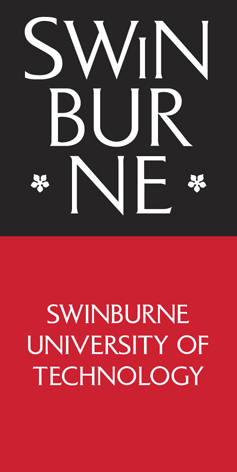 Title: Get the Inside Scoop_ATAR video 1
Creator: Swinburne Marketing
Year: 2021Audio/video for this transcript available from: [Upbeat music up]SUPER: ATAR higher than expected?SUPER: Above 80?SUPER: Add a professional degree to your preferencesSUPER: That’s one year’s paid work experience built into your degree!SUPER: Over 95?SUPER: Our VC’s Excellence Scholarship could be all yours. You don’t even need to apply!   * Conditions applyEnd frame swipes up.SUPER: Get the whole scoopSwinburne logoURL: swinburne.edu.au[END OF TRANSCRIPT]